В соответствие с решением  Совета муниципального района «Печора» от 5 июля 2007 года № 4-3/37 «О мерах социальной поддержки специалистов муниципальных учреждений образования, культуры, физической культуры и спорта, работающих и проживающих в сельских населенных пунктах и поселках городского типа муниципального образования муниципального района «Печора» администрация ПОСТАНОВЛЯЕТ:1. Утвердить на 2015 год   работникам  учреждений образования, культуры, физической культуры и спорта, работающим и проживающим в сельской местности и поселках городского типа   в домах с печным отоплением, размер компенсации стоимости твердого топлива, приобретаемого в пределах норм, установленных для продажи населению, и транспортных услуг для доставки этого твердого топлива в сумме 6440  рублей в год.               2. Настоящее постановление подлежит размещению на официальном сайте муниципального района «Печора».И.о. главы администрации                                                                        А.В. ТкаченкоАДМИНИСТРАЦИЯ МУНИЦИПАЛЬНОГО РАЙОНА «ПЕЧОРА»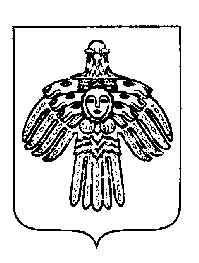 «ПЕЧОРА»  МУНИЦИПАЛЬНÖЙ  РАЙОНСААДМИНИСТРАЦИЯ ПОСТАНОВЛЕНИЕ ШУÖМПОСТАНОВЛЕНИЕ ШУÖМПОСТАНОВЛЕНИЕ ШУÖМ« 17 »    августа    2015 г.г. Печора,  Республика Коми                             № 927 Об утверждении размера компенсации стоимости твердого топлива на 2015 год